Pravougli trougao sa uglovima od 300, 600  i 900, 18.  maj,  online Ishod : Učenici znaju svojstva navedenog pravouglog trougla .Pratiti predavanja sa televizije, na kanalu  #UČI DOMA1 od 9 sati .  Učenici mogu da kontaktiraju nastavnika tokom sata nakon završetka tv časova za 7. razred, za konsultacije. Školski rad:Pročitajte iz udžbenika na 128.strani tvrđenja 4.6 i 4.7 (pogledajte slike 4.6 i 4.7 )Uradite primjer 4.3 sa iste strane u školskim sveskama .Prepišite materijal sa priloga .Domaći :  Zbirka, 86.strana, zadaci 769 i 770 .Školski  i domaći rad slati od tv časa do 18 h.Prilog: 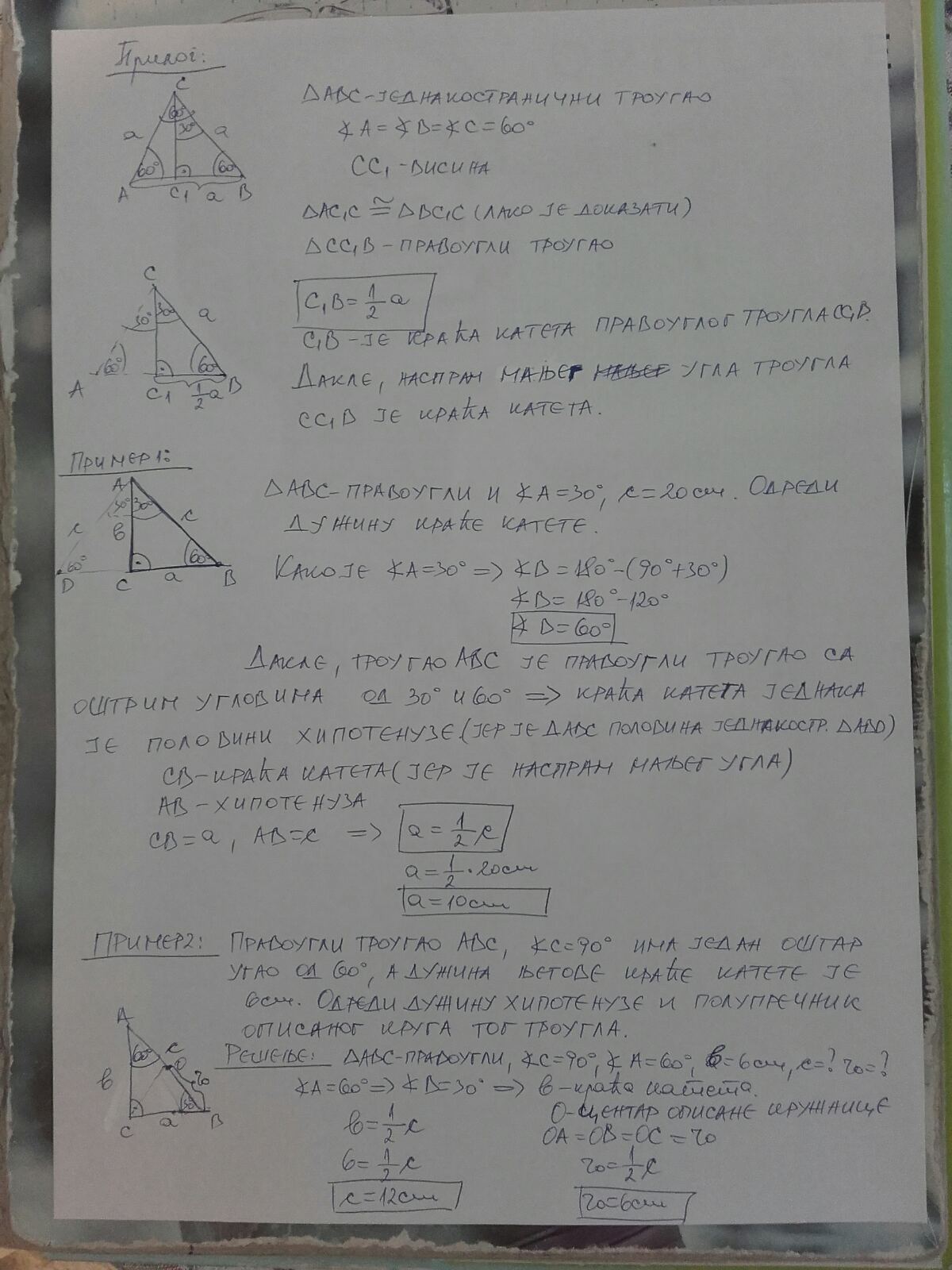 